Reportadopted by the Administrative and Legal CommitteeDisclaimer:  this document does not represent UPOV policies or guidanceOpening of the session	The Administrative and Legal Committee (CAJ) held its seventy-eighth session via electronic means on October 27, 2021.  The list of participants is reproduced in the Annex to this report.	The session was opened by Mr. Manuel Antonio Toro Ugalde (Chile), Vice-Chair of the CAJ, who joined the meeting by electronic means.  The Vice-Chair welcomed the participants.	The CAJ noted that, due to unavoidable circumstances, Mr. Patrick Ngwediagi was not in a position to Chair the CAJ and had requested Mr.  Manuel Antonio Toro Ugalde, Vice Chair of the CAJ, to preside over the CAJ.Adoption of the agenda	The CAJ adopted the revised draft agenda, as presented in document CAJ/78/1 Rev.2, and agreed to move item 9 “PLUTO Plant Variety Database”, after item 12 “Measures to enhance cooperation in examination (document CAJ/78/9)”. Outcome of the consideration of documents by correspondence (document CAJ/78/12) 	The CAJ considered document CAJ/78/12. 	The CAJ noted the approval of the CAJ by correspondence on September 21, 2021, of the decisions contained in the following documents (see document CAJ/78/12, paragraph 35):	Development of guidance and information materials (document CAJ/78/3 Rev.)UPOV/INF/16:	Exchangeable Software (Revision) (document UPOV/INF/16/10 Draft 2)UPOV/INF/17:	Guidelines for DNA Profiling: Molecular Marker Selection and Database Construction (“BMT Guidelines”) (Revision) (document UPOV/INF/17/2 Draft 6)UPOV/INF/22:	Software and Equipment Used by Members of the Union (Revision) (document UPOV/INF/22/8 Draft 2)UPOV/INF/23:	UPOV Code System (document UPOV/INF/23/1 Draft 3)Explanatory Notes on Variety Denominations under the UPOV Convention (document CAJ/78/11)UPOV/EXN/DEN:	Explanatory Notes on Variety Denominations under the UPOV Convention (document UPOV/EXN/DEN/1 Draft 6)	Harvested material (document CAJ/78/5).	The CAJ noted the comments on document CAJ/78/5 “Harvested material”, received in response to Circular E-21/123 of August 23, 2021, that had not resulted in a revision of document CAJ/78/5 (see paragraph 33).Report by the Vice Secretary-General on developments in UPOV (document CAJ/78/INF/2 and video)	The CAJ noted that a video presentation in English, with subtitles in English, French, German and Spanish, had been made available on the CAJ/78 webpage in advance of the CAJ session.  A copy of the presentation was provided in document CAJ/78/INF/2.	The Vice Secretary-General reported that Ms. Nadia Gianoli had started working at UPOV under an agency contract, since September 1, 2021, to provide cover for the maternity leave of Ms. Urska Cerv.Report on developments in the Technical Committee (document CAJ/78/2)	The CAJ noted the information in document CAJ/78/2 and in the oral report made by Mr. Nik Hulse, Chair of the Technical Committee (TC).Development of information materials concerning the UPOV Convention (documents CAJ/78/3 Rev., CAJ/78/4, CAJ/78/4 Add. and CAJ/78/11)	The CAJ noted that documents CAJ/78/3 Rev. and CAJ/78/11 had been considered by correspondence.  	The CAJ noted that the decisions in documents CAJ/78/3 Rev. and CAJ/78/11 had been taken and the following documents had been approved by the CAJ by correspondence, as provided in document CAJ/78/12, paragraph 35.Information MaterialsDocument UPOV/INF/16:	Exchangeable Software (Revision) (document UPOV/INF/16/10 Draft 2)Document UPOV/INF/17:	Guidelines for DNA Profiling: Molecular Marker Selection and Database Construction (“BMT Guidelines”) (Revision) (document UPOV/INF/17/2 Draft 6)Document UPOV/INF/22:	Software and Equipment Used by Members of the Union (Revision) (document UPOV/INF/22/8 Draft 2)Document UPOV/INF/23:	UPOV Code System (document UPOV/INF/23/1 Draft 3)Explanatory NotesUPOV/EXN/DEN:	Explanatory Notes on Variety Denominations under the UPOV Convention (document UPOV/EXN/DEN/1 Draft 6)	The CAJ noted the report from the Office of the Union that the information materials and explanatory notes above had been adopted by the Council on September 21, 2021, in the procedure by correspondence (see document C/55/12 “Outcome of consideration of documents by correspondence”, paragraphs 11 and 32).  UPOV/EXN/EDV:  Explanatory Notes on Essentially Derived Varieties under the 1991 Act of the UPOV Convention (documents CAJ/78/4, CAJ/78/4 Add. and UPOV/EXN/EDV/3 Draft 2)	The CAJ considered documents CAJ/78/4, CAJ/78/4 Add. and document UPOV/EXN/EDV/3 Draft 2.	The CAJ noted the developments concerning the revision of document UPOV/EXN/EDV/2 “Explanatory Notes on Essentially Derived Varieties under the 1991 Act of the UPOV Convention” and the work of the WG-EDV, as reported in document CAJ/78/4.	The CAJ noted that the WG-EDV, at its fourth meeting, had agreed the following changes to the text of document UPOV/EXN/EDV/3 Draft 2 “Explanatory Notes on Essentially Derived Varieties under the 1991 Act of the UPOV Convention (Revision)”:	The CAJ noted that the WG-EDV had recommended that the CAJ, at its seventy-eighth session, consider document UPOV/EXN/EDV/3 Draft 2 “Explanatory Notes on Essentially Derived Varieties under the 1991 Act of the UPOV Convention (Revision)”, in conjunction with the changes agreed by the WG-EDV, as presented in the above paragraph and the following comments:the WG-EDV noted the comments made by the Delegation of Spain in relation to document UPOV/EXN/EDV/3 Draft 2 and agreed it would be important for members of the WG-EDV to take the opportunity to discuss those comments with the Delegation of Spain prior to the CAJ; and the representative of the Association for Plant Breeding for the Benefit of Society (APBREBES) did not agree with the text of Section II and the inclusion of Section III in document UPOV/EXN/EDV/3 Draft 2, as explained in the comments of APBREBES, in document UPOV/WG-EDV/4/2, Annex, Appendix IV (see at https://www.upov.int/edocs/mdocs/upov/en/wg_edv_4/upov_wg_edv_4_2.pdf). 	The CAJ approved the text in document UPOV/EXN/EDV/3 Draft 2 with the changes that the WG-EDV had agreed, at its fourth meeting (see paragraph 16, above) and subject to the following additional changes:	The CAJ agreed that the WG-EDV had successfully concluded its work.	The CAJ approved the proposed revision of document UPOV/EXN/EDV/3 “Explanatory Notes on Essentially Derived Varieties under the 1991 Act of the UPOV Convention”, on the basis of document UPOV/EXN/EDV/3 Draft 2, as provided in paragraph 18.	The CAJ agreed, on the above basis, that a draft of document UPOV/EXN/EDV/3, as approved by the CAJ, be circulated for approval by the Consultative Committee and adoption by the Council by correspondence.	The CAJ noted that the procedure for adoption of document UPOV/EXN/EDV/3 by the Council by correspondence would be proposed to the Council, at its fifty-fifth ordinary session, on October 29, 2021, under agenda item 16.Harvested Material (documents CAJ/78/5, CAJ/78/5 Add. and CAJ/78/12) 	The CAJ noted that document CAJ/78/5 had been considered by correspondence.  	The CAJ noted that the decisions in document CAJ/78/5 had been taken by the CAJ by correspondence on September 21, 2021, as provided in document CAJ/78/12, paragraph 31, as follows.  The CAJ:(i) 	agreed to initiate a revision of the “Explanatory Notes on Acts in Respect of Harvested Material under the 1991 Act of the UPOV Convention” (document UPOV/EXN/HRV/1), “Explanatory Notes on Propagating Material under the UPOV Convention” (UPOV/EXN/PPM/1), and “Explanatory Notes on Provisional Protection under the UPOV Convention” (UPOV/EXN/PRP/2);(ii) 	agreed to establish a working group on harvested material and unauthorized use of propagating material (WG-HRV);(iii) 	approved the terms of reference (ToRs) for the WG-HRV, as presented in the Annex to document CAJ/78/12; (iv) 	requested the Office of the Union to issue a Circular to invite members of the Union and observers to the CAJ to express their interest to be a member of the WG-HRV;  and(v) 	noted that, at its seventy-eighth session, the CAJ would receive a report of the replies to the Circular with the expressions of interest to be part of the WG-HRV, with a request for the CAJ to agree its composition and the date for its first meeting.	The CAJ noted the comments on document CAJ/78/5 “Harvested material”, received in response to Circular E-21/123 of August 23, 2021, that had not resulted in a revision of document CAJ/78/5.  
Comments and the reply provided by the Office of the Union are presented in paragraphs 33 and 34 of document CAJ/78/12 (see paragraph 36 of document CAJ/78/12) and reproduced below:“Comments from the European Union “33.	In reply to Circular E-21/123 of August 23, 2021, the following comments on document CAJ/78/5 were received from the European Union:”“The EU and its Member States wish to thank for the very informative seminar on harvested material, inparticular in relation to the EU Court of Justice case on fruit trees (“Nadorcott”). It seems that in the first place the provisional protection and unauthorised use of propagating material should be looked at and assessed in their current form. We wish to highlight that if propagating material is stolen effective national criminal law should be primarily applicable.”
“34.	The Office of the Union suggested that the European Union raise the above comments in the WG-HRV.”	The CAJ considered document CAJ/78/5 Add.. 	The CAJ approved the following composition of the WG-HRV:In reply to Circular E-21/157 of September 23, 2021, the following members of the Union and observers in the CAJ expressed an interest to be members of the WG-HRV: Argentina, Australia, Brazil, Chile, China, Czech Republic, European Union, France, Japan, Netherlands, New Zealand, Norway, Republic of Korea, Spain, United Kingdom, United Republic of Tanzania, United States of America, Association for Plant Breeding for the Benefit of Society (APBREBES), CropLife International, Euroseeds, International Association of Horticultural Producers (AIPH), International Community of Breeders of Asexually Reproduced Horticultural Plants (CIOPORA), International Seed Federation (ISF) and the Seed Association of the Americas (SAA).	The CAJ approved the date of March 15, 2022, for the first meeting of the WG-HRV, to be held by electronic means.Novelty of parent lines with regard to the exploitation of the hybrid variety (document CAJ/78/6) 	The CAJ considered document CAJ/78/6.	The CAJ invited members of the Union and observers to the CAJ to make presentations on the novelty of parent lines with regard to the exploitation of the hybrid variety at the seventy-ninth session of the CAJ, and after considering the presentations and discussions, the CAJ would consider next steps, as appropriate.	In reply to the comment of APBREBES, the Office of the Union expressed its commitment to ensuring that events were organized with a balance of perspectives.  It recalled that the procedure for organizing seminars was determined by the UPOV body concerned with the aim of ensuring a balanced event.  This procedure usually involved a circular inviting members and observers offers for topics and speakers and approval of the program.PLUTO Plant Variety Database (document CAJ/78/7)	The CAJ considered document CAJ/78/7 and received a demonstration of the new version of the PLUTO database.	The CAJ noted the summary of contributions to the PLUTO database from 2016 to 2021, as set out in Annex II to document CAJ/78/7.	The CAJ noted the information concerning the development of the new version of the PLUTO database and the launch of the new version of the PLUTO database on October 11, 2021.UPOV denomination similarity search tool (documents CAJ/78/8)	The CAJ considered document CAJ/78/8.	The CAJ noted the latest situation concerning the possible development of a UPOV denomination similarity search tool, as reported in paragraph 21 of document CAJ/78/8.Possible guidance on take-over of DUS reports when the applicants cannot submit plant material (document CAJ/78/10)	The CAJ considered document CAJ/78/10.	The CAJ noted that proposals for enhancing cooperation and take-over of DUS test reports were provided in document CAJ/78/9 “Measures to enhance cooperation in examination”.	The CAJ agreed to include possible “guidance to encourage members of the Union, on a voluntary basis, to take over DUS test reports when the applicants could not submit plant material due to phytosanitary or other related issues where acceptable to the members of the Union concerned” as part of the work to be agreed by the CAJ under document CAJ/78/9.Measures to enhance cooperation in examination (document CAJ/78/9)	The CAJ considered document CAJ/78/9.	The CAJ agreed that the survey should include the taking-over of test reports where the variety descriptions did not match the UPOV Test Guidelines characteristics. 	In response to the comment from the European Union, the CAJ noted that the Explanatory Notes on “Examination of the Application” should explain all options for examination of varieties, as set out in the UPOV Convention.	The CAJ agreed the following measures to address policy or legal barriers that the TC had identified as preventing international cooperation in DUS examination:	(a) 	survey members of the Union for information on their policies or legal barriers that could prevent international cooperation in DUS examination;	(b) 	develop explanatory notes to Article 12 of the UPOV Convention (“Examination of the Application”);  and	(c) 	request breeders’ organizations to clarify the issues concerning the wish of breeders to use, or not to use, existing DUS reports.Matters for information:	The CAJ noted the following documents under item 13 “Matters for information”:“(a)	UPOV information databases (document CAJ/78/INF/3)“(b)	UPOV PRISMA (document CAJ/78/INF/4)“(c)	Molecular techniques (document CAJ/78/INF/5)”Program for the seventy-ninth session	The CAJ agreed the following program for its seventy-ninth session to be held on October 26, 2022:1.	Opening of the session2.	Adoption of the agenda3.	Report by the Vice Secretary-General on developments in UPOV 4.	Report on developments in the Technical Committee 5.	Development of guidance and information materials (a)	Information documentsUPOV/INF/16	Exchangeable Software (Revision) UPOV/INF/22	Software and Equipment Used by Members of the Union (Revision) (b)	Explanatory NotesUPOV/EXN/HRV 	Explanatory Notes on Acts in Respect of Harvested Material under the 1991 Act of the UPOV ConventionUPOV/EXN/PPM 	Explanatory Notes on Propagating Material under the UPOV ConventionUPOV/EXN/PRP 	Explanatory Notes on Provisional Protection under the UPOV ConventionUPOV/EXN/DEN	Explanatory Notes on Variety Denominations under the UPOV Convention UPOV/EXN/[  ] 	Explanatory Notes on Examination of the Application under the UPOV Convention(c)	TGP documentsTGP/5	Experience and Cooperation in DUS TestingSection 6: UPOV Report on Technical Examination and UPOV Variety Description6.	Novelty of parent lines with regard to the exploitation of the hybrid variety 7.	PLUTO Plant Variety Database 8.	UPOV denomination similarity search tool 9.	Measures to enhance cooperation in examination10.	Matters for information*:(a)	UPOV information databases (b)	UPOV PRISMA (c)	Molecular techniques 11.	Program for the eightieth session12.	Adoption of the report (if time permits)13.	Closing of the session	This report was adopted at the close of its session, on October 27, 2021.[Annex follows]LISTE DES PARTICIPANTS / LIST OF PARTICIPANTS / 
TEILNEHMERLISTE / LISTA DE PARTICIPANTES(dans l’ordre alphabétique des noms français des membres /
in the alphabetical order of the French names of the Members /
in alphabetischer Reihenfolge der französischen Namen der Mitglieder /
por orden alfabético de los nombres en francés de los miembros)I. MEMBRES / MEMBERS / VERBANDSMITGLIEDER / MIEMBROSAFRIQUE DU SUD / SOUTH AFRICA / SÜDAFRIKA / SUDÁFRICANoluthando NETNOU-NKOANA (Ms.), Director, Genetic Resources, Department of Agriculture, Rural development and Land Reform, Pretoria 
(e-mail: noluthandon@daff.gov.za)Elna DE BRUYN (CJ) (Ms.), Acting Registrar: PBR Act, Directorate:  Genetic Resources, Division: Plant Breeder’s Rights, Department of Agriculture, Land Reform and rural Development, Pretoria 
(e-mail: elnadb@dalrrd.gov.za)Thapelo Martin SEKELE (Mr.), Scientist Production, Department of Agriculture, Land Reform and Rural Deveolpment, Pretoria 
(e-mail: ThapeloS@dalrrd.gov.za)ALLEMAGNE / GERMANY / DEUTSCHLAND / ALEMANIAElmar PFÜLB (Mr.), President, Federal Plant Variety Office, Bundessortenamt, Hannover 
(e-mail: postfach.praesident@bundessortenamt.de)Cathleen FARR (Ms.), Head of Section, Legal Affairs Section, Federal Plant Variety Office, Bundessortenamt, Hannover
(e-mail: cathleen.farr@bundessortenamt.de)ARGENTINE / ARGENTINA / ARGENTINIEN / ARGENTINAMaría Laura VILLAMAYOR (Sra.), Coordinadora de Relaciones Institucionales e Interjurisdiccionales, Instituto Nacional de Semillas (INASE), Secretaría de Agricultura, Ganadería, Pesca y Alimentación, Buenos Aires 
(e-mail: mlvillamayor@inase.gob.ar)AUSTRALIE / AUSTRALIA / AUSTRALIEN / AUSTRALIAEdwina VANDINE (Ms.), Chief of Plant Breeders' Rights, Plant Breeder's Rights Office, IP Australia, Woden 
(e-mail: edwina.vandine@ipaustralia.gov.au)Nik HULSE (Mr.), Director, Plant Breeder's Rights Office, IP Australia, Woden 
(e-mail: nik.hulse@ipaustralia.gov.au)Paul GARDNER (Mr.), Director, Policy and International Affairs, IP Australia, Woden
(e-mail: paul.gardner@ipaustralia.gov.au)Isabel Louise WARD (Ms.), Assistant Director, IP Australia, Woden
(e-mail: Isabel.Ward@ipaustralia.gov.au)AUTRICHE / AUSTRIA / ÖSTERREICH / AUSTRIAMaximilian POCK (Mr.), Policy Officer - Plant Health, Seed and Varieties, Abteilung II/5, Pflanzliche Produkte, Bundesministerium für Landwirtschaft, Regionen und Tourismus, Vienna 
(e-mail: maximilian.pock@bmlrt.gv.at)Birgit GULZ-KUSCHER (Ms.), Legal Advisor for Seed Law and Plant Variety Protection Law, Federal, Ministry for Agriculture Regions and Tourism, Vienna 
(e-mail: birgit.gulz-kuscher@bmlrt.gv.at)BÉLARUS / BELARUS / BELARUS / BELARÚSTatsiana SIAMASHKA (Ms.), Deputy Director, State Inspection for Testing and Protection of Plant Varieties, Minsk 
(e-mail: belsort@mail.ru)Maryna SALADUKHA (Ms.), Deputy Head, International Cooperation Department, State Inspection for Testing and Protection of Plant Varieties, Minsk 
(e-mail: belsort@mail.ru)BELGIQUE / BELGIUM / BELGIEN / BÉLGICAShannah BOENS (Ms.), Attaché, FOD Economie, KMO, Middenstand en Energie, Algemene Directie Economische Reglementering, Dienst voor de Intellectuele Eigendom, Bruxelles 
(e-mail: shannah.boens@economie.fgov.be)Florence BERNARD (Ms.), Attaché, Dienst voor de Intellectuele Eigendom, Bruxelles 
(e-mail: florence.bernard@economie.fgov.be)BRÉSIL / BRAZIL / BRASILIEN / BRASILLaís TAMANINI (Mr.), Second Secretary, Permanent Mission of Brazil to the United Nations Office and other international organizations in Geneva, Geneva 
(e-mail: lais.tamanini@itamaraty.gov.br)Stefânia PALMA ARAUJO (Ms.), Federal Agricultural Inspector, Plant Variety Protection Office, National Plant Variety Protection Service (Serviço Nacional de Proteção de Cultivares - SNPC), Brasilia 
(e-mail: stefania.araujo@agricultura.gov.br)BULGARIE / BULGARIA / BULGARIEN / BULGARIADiliyan Rousev DIMITROV, Head of DUS Methodology Department, Executive Agency for Variety Testing, Field Inspection and Seed Control (EAVTFISC), Sofia 
(e-mail: ddimitrov@iasas.government.bg)CANADA / CANADA / KANADA / CANADÁAnthony PARKER (Mr.), Commissioner, Plant Breeders' Rights Office, Canadian Food Inspection Agency (CFIA), Ottawa 
(e-mail: anthony.parker@inspection.gc.ca)Marc DE WIT (Mr.), Examiner, Plant Breeders' Rights Office, Canadian Food Inspection Agency (CFIA), Ottawa 
(e-mail: Marc.deWit@Inspection.gc.ca)CHILI / CHILE / CHILE / CHILEManuel Antonio TORO UGALDE (Sr.), Jefe Departamento, Registro de Variedades Protegidas, División Semillas, Servicio Agrícola y Ganadero (SAG), Santiago de Chile 
(e-mail: manuel.toro@sag.gob.cl) Alejandro Ignacio SAAVEDRA PÉREZ (Sr.), Profesional Registro de Variedades, Servicio Agrícola y Ganadero (SAG), Santiago de Chile 
(e-mail: alejandro.saavedra@sag.gob.cl)CHINE / CHINA / CHINA / CHINAYehan CUI (Mr.), Principal Consultant, Division of Plant Variety Protection, Development Center of Science and Technology (DCST), Ministry of Agriculture and Rural Affairs (MARA), Beijing 
(e-mail: cuiyehan@agri.gov.cn)Ruixi HAN (Mr.), Deputy Director, Division of DUS Tests, Development Center of Science and Technology (DCST), Ministry of Agriculture and Rural Affairs (MARA), Beijing 
(e-mail: wudifeixue007@163.com)Yongqi ZHENG (Mr.), Research Professor, Laboratory of Molecular Identification of Plant Varieties, Office of Protection of New Varieties of Plants, National Forestry and Grassland Administration of China (NFGA), Beijing 
(e-mail: zyq8565@126.com)Ping YANG (Ms.), Consultant, International Cooperation Department, China National Intellectual Property Administration (CNIPA), Beijing 
(e-mail: yangping@cnipa.gov.cn)Chuanhong ZHANG (Ms.), Associate Research Professor, Research Institute of Forestry, Chinese Academy of Forestry, Beijing 
(e-mail: zhangch@caf.ac.cn)Yifan WU (Ms.), Program Administrator, International Cooperation Department, National Intellectual Property Administration (CNIPA), Beijing 
(e-mail: wuyifan_1@cnipa.gov.cn)Yilei HOU (Ms.), Lecturer, Beijing Forestry University, Beijing 
(e-mail: houyilei427@163.com)Yuxia LIU (Ms.), Principal Staff Member, Division of Plant Variety Protection, Office for Protection of New Varieties of Plant, National Forestry and Grassland Administration of China (NFGA), Beijing 
(e-mail: liuyuxia@cnpvp.net)COLOMBIE / COLOMBIA / KOLUMBIEN / COLOMBIAAlfonso Alberto ROSERO (Sr.), Director Técnico de Semillas, Subgerencia de Protección Vegetal, Instituto Colombiano Agropecuario (ICA), Bogotá 
(e-mail: alberto.rosero@ica.gov.co)DANEMARK / DENMARK / DÄNEMARK / DINAMARCAKristine Bech KLINDT (Ms.), Special Consultant, Ministry of Environment and Food of Denmark, The Danish AgriFish Agency, Copenhagen 
(e-mail: krba@naturerhverv.dk)ÉGYPTE / EGYPT / ÄGYPTEN / EGIPTOMahasen Fawaz Mohamed GAD (Ms.), General Manager, Plant Variety Protection Office, Central Administration for Seed Certification (CASC), Giza 
(e-mail: mahasen.f.gad@gmail.com)Shymaa ABOSHOSHA (Ms.), Agronomist, Plant Variety Protection Office (PVPO), Central Administration for Seed Testing and Certification (CASC), Giza 
(e-mail: sh_z9@hotmail.com)ÉQUATEUR / ECUADOR / ECUADOR / ECUADORPaulina MOSQUERA HIDALGO (Sra.), Directora Nacional de Obtenciones Vegetales y Conocimientos Tradicionales, Servicio Nacional de Derechos Intelectuales (SENADI), Quito 
(e-mail: pcmosquera@senadi.gob.ec)Yadira YACELGA (Sra.), Delegada, Dirección Nacional de Obtenciones Vegetales, Servicio Nacional de Derechos Intelectuales, Quito 
(e-mail: yadiyacelga@gmail.com)ESPAGNE / SPAIN / SPANIEN / ESPAÑANuria URQUÍA FERNÁNDEZ (Sra.), Jefe de Área de Registro de Variedades, Subdirección General de Medios de Producción Agrícola y Oficina Española de Variedades Vegetales (OEVV), Dirección General de Producciones y Mercados Agrarios, Ministerio de Agricultura, Pesca y Alimentación (MAPA), Madrid
(e-mail: nurquia@mapa.es)ESTONIE / ESTONIA / ESTLAND / ESTONIALaima PUUR (Ms.), Counsellor, Organic Farming and Seed Department, Estonian Agricultural and Food Board, Viljandi 
(e-mail: laima.puur@pta.agri.ee)Merjan SAVILA (Ms.), Head, Plant Material, Plant Health Department, Ministry of Rural Affairs, Tallinn 
(e-mail: Marjan.Savila@agri.ee)ÉTATS-UNIS D'AMÉRIQUE / UNITED STATES OF AMERICA / VEREINIGTE STAATEN VON AMERIKA / 
ESTADOS UNIDOS DE AMÉRICAElaine WU (Ms.), Principal Counsel and Director, Office of Policy and International Affairs (OPIA), U.S. Patent and Trademark Office (USPTO), Department of Commerce, Alexandria 
(e-mail: elaine.wu@uspto.gov)Christian HANNON (Mr.), Patent Attorney, Office of Policy and International Affairs (OPIA), U.S. Patent and Trademark Office (USPTO), Department of Commerce, Alexandria 
(e-mail: christian.hannon@uspto.gov)Jeffery HAYNES (Mr.), Commissioner, Plant Variety Protection Office, USDA, AMS, S&T, Washington D.C. 
(e-mail: Jeffery.Haynes@usda.gov)Yasmine Nicole FULENA (Ms.), Intellectual Property Adviser, Permanent Mission of the United States of America to the United Nations Office and other international organizations in Geneva, Chambésy 
(e-mail: fulenayn@state.gov)FÉDÉRATION DE RUSSIE / RUSSIAN FEDERATION / RUSSISCHE FÖDERATION / 
FEDERACIÓN DE RUSIAEkaterina BOYKO (Ms.), Deputy Head, Department for Methodology and International Cooperation, State Commission of the Russian Federation for Selection Achievements Test and Protection, Moscow 
(e-mail: metod@gossortrf.ru)FINLANDE / FINLAND / FINNLAND / FINLANDIATarja Päivikki HIETARANTA (Ms.), Senior Officer, Plant Variety Registration, Finnish Food Authority, Loimaa
(e-mail: tarja.hietaranta@ruokavirasto.fi)FRANCE / France / FRANKREICH / FRANCIAMariem OMRANI (Mme), Chargée de mission semences, Bureau des semences et de la protection intégrée des cultures, Sous-direction de la qualité, de la santé et de la protection des végétaux, Ministère de l’Agriculture et de l'Alimentation, Paris 
(e-mail: mariem.omrani@agriculture.gouv.fr)Alain TRIDON (M.), Directeur Général, Groupe d'Etude et de contrôle des Variétés et des Semences (GEVES), Beaucouzé 
(e-mail: alain.tridon@geves.fr)Yvane MERESSE (Mme), Responsable INOV, Groupe d'Étude et de Contrôle des Variétés et des Semences (GEVES), Beaucouzé cedex 
(e-mail: yvane.meresse@geves.fr)GÉORGIE / GEORGIA / GEORGIEN / GEORGIAMerab KUTSIA (Mr.), Head, Department of Inventions and New Plant Varieties and Animal Breeds, National Intellectual Property Center (SAKPATENTI), Mtskheta 
(e-mail: mkutsia@sakpatenti.org.ge)HONGRIE / HUNGARY / UNGARN / HUNGRÍAKatalin MIKLÓ (Ms.), Head, Patent Department, Hungarian Intellectual Property Office, Budapest 
(e-mail: katalin.miklo@hipo.gov.hu)IRLANDE / IRELAND / IRLAND / IRLANDAElizabeth HYLAND (Ms.), Agricultural Inspector, Office of the Controller of Plant Breeders Rights, Department of Agriculture, Food and the Marine, Piltown, Carrick-on-Suir 
(e-mail: Elizabeth.Hyland@agriculture.gov.ie)ISRAËL / ISRAEL / ISRAEL / ISRAELDikla DABBY-NAOR (Ms.), Chairperson, Plant Breeders' Rights Council, Ministry of Agriculture and Rural Development, Beit-Dagan 
(e-mail: diklad@moag.gov.il)Zipora RASABY (Ms.), PBR Coordinator, Plant Breeders' Rights Council, Ministry of Agriculture and Rural Development, Beit-Dagan 
(e-mail: tsippyr@moag.gov.il)JAPON / JAPAN / JAPAN / JAPÓNHayato FUKUI (Mr.), Director, Intellectual Property Division, Export and International Affairs Bureau, Ministry of Agriculture, Forestry and Fisheries (MAFF), Tokyo 
(e-mail: hayato_fukui420@maff.go.jp)Teruhisa MIYAMOTO (Mr.), Deputy Director for International Affairs, Intellectual Propetry Division, Export and International Affairs Bureau, Ministry of Agriculture, Forestry and Fisheries (MAFF), Tokyo 
(e-mail: teruhisa_miyamoto170@maff.go.jp)Ryusaku KASHIWAGI (Mr.), Chief Examiner, Plant Variety Protection Office, Intellectual Property Division, Export and International Affairs Bureau, Ministry of Agriculture, Forestry and Fisheries (MAFF), Tokyo 
(e-mail: ryusaku_kashiwagi840@maff.go.jp)Daisuke FUJITSUKA (Mr.), Technical Official, Intellectual Property Division, Export and International Affairs Bureau, Ministry of Agriculture, Forestry and Fisheries (MAFF), Tokyo 
(e-mail: daisuke_fujitsuka080@maff.go.jp)Yoshiyuki OHNO (Mr.), Examiner, Intellectual Property Division , Export and International Affairs Bureau, Ministry of Agriculture, Forestry and Fisheries (MAFF), Tokyo 
(e-mail: yoshiyuki_ono300@maff.go.jp)LITUANIE / LITHUANIA / LITAUEN / LITUANIAJovita KULIKAUSKAITE (Ms.), Acting Head, Plant Variety Division, State Plant Service under the Ministry of Agriculture (MoA), Vilnius 
(e-mail: jovita.kulikauskaite@vatzum.lt)MAROC / MOROCCO / MAROKKO / MARRUECOSIbtihaj BELMEHDI (Mme), Chef de service de contrôle des plants, Office National de Sécurité de Produits Alimentaires (ONSSA), Rabat  
(e-mail: ibtibelmehdi@hotmail.com)MEXIQUE / MEXICO / MEXIKO / MÉXICOFiliberto GASTELUM SERNA (Mr.), Administrative Director, Ciudad de México 
(e-mail: filiberto.gastelum@agricultura.gob.mx)Víctor Manuel VÁSQUEZ NAVARRETE (Sr.), Director de área, Servicio Nacional de Inspección y Certificación de Semillas (SNICS), Secretaria de Agricultura y Desarrollo Rural (Agricultura), Ciudad de México 
(e-mail: victor.vasquez@agricultura.gob.mx)NORVÈGE / NORWAY / NORWEGEN / NORUEGAPia BORG (Ms.), Senior Advisor, Norwegian Food Safety Authority, Brumunddal 
(e-mail: pia.borg@mattilsynet.no)Elin Cecilie RANUM (Ms.), Advisor, Oslo 
(e-mail: elin@utviklingsfondet.no)NOUVELLE-ZÉLANDE / NEW ZEALAND / NEUSEELAND / NUEVA ZELANDIAChristopher James BARNABY (Mr.), PVR Manager / Assistant Commissioner, Plant Variety Rights Office, Intellectual Property Office of New Zealand, Ministry of Business, Innovation and Employment, Christchurch 
(e-mail: Chris.Barnaby@pvr.govt.nz)ORGANISATION AFRICAINE DE LA PROPRIÉTÉ INTELLECTUELLE / 
AFRICAN INTELLECTUAL PROPERTY ORGANIZATION / 
AFRIKANISCHE ORGANISATION FÜR GEISTIGES EIGENTUM / 
ORGANIZACIÓN AFRICANA DE LA PROPIEDAD INTELECTUALOdile FOUDA KOUNOU (Mme), Chargée de la délivrance des brevets et certificats d’obtention végétale, Direction des Brevets et autres créations techniques (DBCT), Organisation africaine de la propriété intellectuelle (OAPI), Yaoundé 
(e-mail: odile.fouda-kounou@oapi.int)PAYS-BAS / NETHERLANDS / NIEDERLANDE / PAÍSES BAJOSMarien VALSTAR (Mr.), Senior Policy Officer, Seeds and Plant Propagation Material, DG Agro, Ministry of Agriculture, Nature and Food Quality, The Hague 
(e-mail: m.valstar@minlnv.nl)Kees Jan GROENEWOUD (Mr.), Secretary, Dutch Board for Plant Varieties (Raad voor Plantenrassen), Roelofarendsveen 
(e-mail: c.j.a.groenewoud@raadvoorplantenrassen.nl)Bert SCHOLTE (Mr.), Head Department Variety Testing, Naktuinbouw NL, Roelofarendsveen 
(e-mail: b.scholte@naktuinbouw.nl)POLOGNE / POLAND / POLEN / POLONIAMarcin BEHNKE (Mr.), Deputy Director General for Experimental Affairs, Research Centre for Cultivar Testing (COBORU), Slupia Wielka 
(e-mail: m.behnke@coboru.gov.pl)Małgorzata JANISZEWSKA-MICHALSKA (Ms.), Head, Legal and Human Resources Office, Research Centre for Cultivar Testing (COBORU), Slupia Wielka 
(e-mail: m.janiszewska@coboru.pl)Alicja RUTKOWSKA-LOS (Mrs.), Head, National Listing and Plant Breeders' Rights Protection Office, The Research Centre for Cultivar Testing (COBORU), Slupia Wielka 
(e-mail: a.rutkowska-los@coboru.gov.pl)Marcin KRÓL (Mr.), Head, DUS Testing Department, Research Centre for Cultivar Testing (COBORU), Slupia Wielka 
(e-mail: M.Krol@coboru.gov.pl)RÉPUBLIQUE DE CORÉE / REPUBLIC OF KOREA / REPUBLIK KOREA / REPÚBLICA DE COREAHyung-Geun AHN (Mr.), Director, Plant Variety Protection Division, Korean Seed and Variety Service (KSVS), Gimcheon 
(e-mail: hgahn@korea.kr)Yongseok JANG (Mr.), Director, Plant Variety Protection Division, National Forest Seed Variety Center (NFSV), Chungcheongbuk-do 
(e-mail: mushrm@korea.kr)Yoon-Young KIM (Mr.), Researcher, Plant Variety Protection Division, National Forest Seed Variety Center (NFSV), Chungcheongbuk-do 
(e-mail: wildflower2@korea.kr)Kwanghong LEE (Mr.), DUS Examiner, Korea Seed and Variety Service (KSVS), Gyeongsangbuk-do 
(e-mail: grin@korea.kr)Chan Woong PARK (Mr.), Examiner, International Cooperation Division, Korea Seed & Variety Service (KSVS), Gyeongsangbuk-do 
(e-mail: chwopark@korea.kr)RÉPUBLIQUE Dominicaine / dominican REPUBLIC / dominikanische REPUBLIK / 
REPÚBLICA DominicanaMaría Ayalivis GARCÍA MEDRANO (Sra.), Directora, Oficina para el Registro de Variedades y Obtenciones Vegetales (OREVADO), Ministerio de Agricultura, Santo Domingo 
(e-mail: mgarcia@orevado.gob.do)Octavio Augusto BERAS-GOICO JUSTINIANO (Sr.), Encargado del Departamento Legal, Oficina de Registro de Variedades y Obtenciones Vegetales (OREVADO), Santo Domingo 
(e-mail: ota470@gmail.com)RÉPUBLIQUE TCHÈQUE / CZECH REPUBLIC / TSCHECHISCHE REPUBLIK / REPÚBLICA CHECAAndrea POVOLNÁ (Ms.), Head of DUS Department, National Plant Variety Office, Central Institute for Supervising and Testing in Agriculture (ÚKZÚZ), Brno 
(e-mail: andrea.povolna@ukzuz.cz)RÉPUBLIQUE-UNIE DE TANZANIE / UNITED REPUBLIC OF TANZANIA / 
VEREINIGTE REPUBLIK TANSANIA / REPÚBLICA UNIDA DE TANZANÍATwalib Mustafa NJOHOLE (Mr.), Registrar of Plant Breeders' Rights, Plant Breeders Rights' Office, Ministry of Agriculture (MoA), Dodoma 
(e-mail: twalib.njohole@kilimo.go.tz)Dorah Herman BIVUGILE (Ms.), Research Officer, Tanzania Official Seed Certification Institute (TOSCI), Morogoro 
(e-mail: info@tosci.go.tz)Jacqueline MBUYA MHANDO (Ms.), Principal Agricultural Officer, Ministry of Foreign Affairs and East African Cooperation, Dodoma 
(e-mail: jacqueline.mbuya@nje.go.tz)Joyce Eligi MOSILE (Ms.), Agricultural Officer, Plant Breeders' Rights Office, Ministry of Agriculture (MoA), Dodoma 
(e-mail: Joyce.mosile@kilimo.go.tz)Lawrence NDOSI (Mr.), Agricultural Officer, Plant Breeders' Rights Office, Ministry of Agriculture (MoA), Dodoma 
(e-mail: lawrenceyobu@gmail.com)Kelvin Charles HERI (Mr.), Policy and Planning, Ministry of Agriculture (MoA), Dodoma 
(e-mail: kelvin.heri@kilimo.go.tz)ROUMANIE / ROMANIA / RUMÄNIEN / RUMANIATeodor Dan ENESCU (Mr.), Counsellor, State Institute for Variety Testing and Registration (ISTIS), Bucarest
(e-mail: enescu_teodor@istis.ro)ROYAUME-UNI / UNITED KINGDOM / VEREINIGTES KÖNIGREICH / REINO UNIDOChristina BRADLEY (Ms.), Head of Plant Varieties & Seeds, Department for Environment, Food and Rural Affairs (DEFRA), London 
(e-mail: Fasham-Bradley.Jobshare@defra.gov.uk)Helen FASHAM (Ms.), Head of Plant Varieties and Seeds, Department for Environment, Food and Rural Affairs (DEFRA), London 
(e-mail: helen.fasham@defra.gov.uk)SERBIE / SERBIA / SERBIEN / SERBIAGordana LONCAR (Ms.), Senior Adviser for Plant Variety protection, Plant Protection Directorate, Group for Plant Variety Protection and Biosafety, Ministry of Agriculture, Forestry and Water Management, Belgrade 
(e-mail: gordana.loncar@minpolj.gov.rs)SLOVAQUIE / SLOVAKIA / SLOWAKEI / ESLOVAQUIAĽubomir BASTA (Mr.), National Coordinator for the Cooperation of the Slovak Republic with UPOV, Head of DUS testing, Department of Variety Testing, Central Control and Testing Institute in Agriculture (ÚKSÚP), Bratislava 
(e-mail: lubomir.basta@uksup.sk)SLOVÉNIE / SLOVENIA / SLOWENIEN / ESLOVENIASasa VUKSANOVIC (Mr.), Senior advisor, Ministry of Agriculture, Forestry and Food (MAFF), Ljubljana
(e-mail: Sasa.Vuksanovic@gov.si)Volker WACHTLER (Mr.), Political Administrator, General Secretariat, Council of the European Union, Brussels 
(e-mail: volker.wachtler@consilium.europa.eu)SUÈDE / SWEDEN / SCHWEDEN / SUECIAMagnus FRANZÉN (Mr.), Deputy Head, Plant and Control Department, Swedish Board of Agriculture, Jönköping 
(e-mail: magnus.franzen@jordbruksverket.se)SUISSE / SWITZERLAND / SCHWEIZ / SUIZAManuela BRAND (Ms.), Plant Variety Rights Office, Plant Health and Varieties, Office fédéral de l'agriculture (OFAG), Bern 
(e-mail: manuela.brand@blw.admin.ch)Eva TSCHARLAND (Frau), Juristin, Fachbereich Recht und Verfahren, Office fédéral de l'agriculture (OFAG), Bern 
(e-mail: eva.tscharland@blw.admin.ch)UKRAINE / UKRAINE / UKRAINE / UCRANIAEvgen BOBONYCH (Mr.), Head, Legal Department, Ukrainian Institute for Plant Variety Examination, Kyiv 
(e-mail: bobonicevgenij@gmail.com)Nataliya YAKUBENKO (Ms.), Head, Department of International Cooperation and Support of the UPOV Council Representative, Ukrainian Institute for Plant Variety Examination, Kyiv 
(e-mail: nataliya.yakubenko@gmail.com)Halyna KARAZHBEI (Ms.), Head, Division of Registration of Plant Varity Rights, Ministry of Agrarian Policy and Food of Ukraine, Kyiv 
(e-mail: galinakar@ukr.net)Polina IVASHCHENKO (Ms.), Chief Specialist, Department of International Policy, Ministry of Agrarian Policy and Food of Ukraine, Kyiv 
(e-mail: polina.ivashchenko@gmail.com)UNION EUROPÉENNE / EUROPEAN UNION / EUROPÄISCHE UNION / UNIÓN EUROPEAPäivi MANNERKORPI (Ms.), Team Leader - Plant Reproductive Material, Unit G1 Plant Health, Directorate General for Health and Food Safety (DG SANTE), European Commission, Brussels 
(e-mail: paivi.mannerkorpi@ec.europa.eu)Francesco MATTINA (Mr.), Acting President, Community Plant Variety Office (CPVO), Angers 
(e-mail: mattina@cpvo.europa.eu)Dirk THEOBALD (Mr.), Senior Adviser, Community Plant Variety Office (CPVO), Angers 
(e-mail: theobald@cpvo.europa.eu)Volker WACHTLER (Mr.), Political Administrator, General Secretariat, Council of the European Union, Brussels 
(e-mail: volker.wachtler@consilium.europa.eu)Stefan HAFFKE (Mr.), Policy Officer, Directorate General for Health and Food Safety (DG SANTE), Brussels
(e-mail: stefan.haffke@ec.europa.eu)VIET NAM / VIETNAM / VIET NAMThi Hoa TRAN (Ms.), Director, Plant Variety Protection Office (PVPO), Deputy Director General Department of Crop Production (DCP), Ministry of Agriculture and Rural Development (MARD), Hanoi 
(e-mail: Hoalinh85@gmail.com)Ngoc Lam LE (Mr.), Counsellor, Permanent Mission of Viet Nam to the United Nations, the World Trade Organization and other International Organizations in Geneva, Geneva 
(e-mail: lengoclamip@gmail.com)II. OBSERVATEURS / OBSERVERS / BEOBACHTER / OBSERVADORESALGÉRIE / ALGERIA / ALGERIEN / ARGELIANaila BOUDISSA (Mme), Assistante technique, Ministère de l'agriculture et du développement rural, Alger 
(e-mail: n.boudissa@inapi.org)KAZAKHSTAN / KAZAKHSTAN / KASACHSTAN / KAZAJSTÁNAdemi GABDOLA (Ms.), Specialist, State Commission for variety testing of agricultural crops, Nur-Sultan 
(e-mail: for_work_15@mail.ru)THAÏLANDE / THAILAND / THAILAND / TAILANDIAKunyaporn PIPITHSANGCHAN (Ms.), Director of Genebank Research and Development Group, Biotechnology Research and Development Office, Ministry of Agriculture and Cooperatives, Rangsit 
(e-mail: kunyapithsan1@gmail.com)ZIMBABWE / ZIMBABWE / SIMBABWE / ZIMBABWETambudzai CHIKUTUMA MUCHOKOMORI (Ms.), Principal Seed Technologist, Plant Breeders' Rights Officer, Seed Services Institute, Ministry of Lands, Agriculture, Water, Climate and Rural Resettlement, Harare 
(e-mail: muchokomorit@gmail.com)Memory Z. Mlambo BUSAYI (Ms.), Legal Officer, Ministry of Lands, Agriculture, Fisheries, Water and Rural Resettlement, Harare 
(e-mail: memory.busayi2020@gmail.com)III. ORGANISATIONS / ORGANIZATIONS / ORGANISATIONEN / ORGANIZACIONESASSOCIATION INTERNATIONALE DES PRODUCTEURS HORTICOLES (AIPH) / 
INTERNATIONAL ASSOCIATION OF HORTICULTURAL PRODUCERS (AIPH) / 
INTERNATIONALER VERBAND DES ERWERBSGARTENBAUES (AIPH) / 
ASOCIACIÓN INTERNACIONAL DE PRODUCTORES HORTÍCOLAS (AIPH)Mia HOPPERUS BUMA (Ms.), Secretary, Committee for Novelty Protection, International Association of Horticultural Producers (AIPH), Oxfordshire, United Kingdom 
(e-mail: info@miabuma.nl)ASSOCIATION FOR PLANT BREEDING FOR THE BENEFIT OF SOCIETY (APBREBES)François MEIENBERG (Mr.), Coordinator, Association for Plant Breeding for the Benefit of Society (APBREBES), Zürich, Switzerland
(e-mail: contact@apbrebes.org)COMMUNAUTÉ INTERNATIONALE DES OBTENTEURS DE PLANTES HORTICOLES À REPRODUCTION ASEXUÉE (CIOPORA) / 
INTERNATIONAL COMMUNITY OF BREEDERS OF ASEXUALLY REPRODUCED HORTICULTURAL PLANTS (CIOPORA) / 
Internationale Gemeinschaft der Züchter vegetativ vermehrbarer gartenbaulicher Pflanzen (CIOPORA) / 
Comunidad Internacional de Obtentores de Plantas Hortícolas de Reproducción Asexuada (CIOPORA)Edgar KRIEGER (Mr.), Secretary General, International Community of Breeders of Asexually Reproduced Horticultural Plants (CIOPORA), Hamburg, Germany 
(e-mail: edgar.krieger@ciopora.org)Selena TRAVAGLIO (Ms.), Legal Counsel, International Community of Breeders of Asexually Reproduced Horticultural Plants (CIOPORA), Hamburg, Germany 
(e-mail: Selena.Travaglio@ciopora.org)Dominique THÉVENON (Ms.), President - AOHE, Boad Member and Treasurer - CIOPORA, Association of European Horticultural Breeders (AOHE), Piolenc, France
(e-mail: t.dominique4@orange.fr)CROPLIFE INTERNATIONALMarcel BRUINS (Mr.), Consultant, CropLife International, Bruxelles, Belgium
(e-mail: marcel@bruinsseedconsultancy.com)EUROSEEDSSzonja CSÖRGÖ (Ms.), Director, Intellectual Property & Legal Affairs, Euroseeds, Bruxelles, Belgium
(e-mail: szonjacsorgo@euroseeds.eu)Catherine Chepkurui LANG'AT (Ms.), Technical Manager Plant Breeding & Variety Registration, Euroseeds, Bruxelles, Belgium
(e-mail: catherinelangat@euroseeds.eu)INTERNATIONAL SEED FEDERATION (ISF)Hélène KHAN NIAZI (Ms.), International Agriculture Manager, International Seed Federation (ISF), Nyon, Switzerland
(e-mail: h.khanniazi@worldseed.org)Astrid M. SCHENKEVELD (Ms.), Specialist, Plant Breeder's Rights & Variety Registration | Legal, Rijk Zwaan Zaadteelt en Zaadhandel B.V., De Lier, Netherlands 
(e-mail: a.schenkeveld@rijkzwaan.nl)John Howard DUESING (Mr.), Consultant, Consulting EDV Project Manager, American Seed Trade Association (ASTA), Des Moines, United States of America
(e-mail: jhd3@mchsi.com)ORGANISATION RÉGIONALE AFRICAINE DE LA PROPRIÉTÉ INTELLECTUELLE (ARIPO) / 
AFRICAN REGIONAL INTELLECTUAL PROPERTY ORGANIZATION (ARIPO) / 
Afrikanische Regionalorganisation für gewerbliches Eigentum (ARIPO)
ORGANIZACIÓN REGIONAL AFRICANA DE LA PROPIEDAD INTELECTUAL (ARIPO)Flora Kokwihyukya MPANJU (Ms.), Head, Search and Substantive Examination, Harare, Zimbabwe 
(e-mail: fmpanju@aripo.org)SEED ASSOCIATION OF THE AMERICAS (SAA)Diego A. RISSO (Mr.), Director Ejecutivo, Seed Association of the Americas (SAA), Montevideo, Uruguay
(e-mail: drisso@saaseed.org)Marymar BUTRUILLE (Ms.), Germplasm IP Scientist Lead, Bayer Crop Science, Ankeny, United States of America 
(e-mail: marymar.butruille@bayer.com)IV. BUREAU / OFFICER / VORSITZ / OFICINAManuel Antonio TORO UGALDE (Mr.), Vice-ChairV. BUREAU DE L’UPOV / OFFICE OF UPOV / BÜRO DER UPOV / OFICINA DE LA UPOVPeter BUTTON (Mr.), Vice Secretary-GeneralYolanda HUERTA (Ms.), Legal Counsel and Director of Training and AssistanceBen RIVOIRE (Mr.), Head of Seed Sector Cooperation and Regional Development (Africa, Arab Countries)Leontino TAVEIRA (Mr.), Head of Technical Affairs and Regional Development (Latin America, Caribbean)Hend MADHOUR (Ms.), IT OfficerManabu SUZUKI (Mr.), Technical/Regional Officer (Asia)Amit SHARMA (Mr.), IT Support OfficerAriane BESSE (Ms.), Administrative Assistant[Fin de l’annexe et du document/End of Annex and of document/Ende der Anlage und des Dokuments/Fin del Anexo y del documento]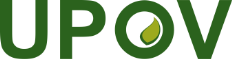 EInternational Union for the Protection of New Varieties of PlantsAdministrative and Legal CommitteeSeventy-Eighth SessionGeneva, October 27, 2021CAJ/78/13.Original:  EnglishDate:  October 27, 2021Document UPOV/EXN/EDV/3 Draft 2Changes agreed by the WG-EDV at its fourth meetingParagraph 7“An essential characteristic is a characteristic that results from the expression of one or more genes or other heritable determinants the genotype and includes, but is not limited to, morphological, physiological, agronomic, industrial (e.g. oil characteristics) and/or biochemical characteristics.”Paragraph 8“An ‘essential characteristic’ is a characteristic that is essential fundamental for the variety as a whole.  It should contribute to the principal features, performance or value for use of the variety and be relevant for one the following:  the producer, seller, supplier, buyer, recipient, user of the propagating material and/or of the harvested material and/or of the directly obtained products and/or the value chain.”Paragraph 11“A predominantly An essentially derived variety typically retains the expression of essential characteristics of the variety from which it is derived, except for those differences resulting from act(s) of derivation, which may also include differences in essential characteristics.”Figures 2, 3, 4, 5, box 3: “-  predominantly derived from A ‘or B’”Figures 2, 3, 4, 5, box 6:“-  predominantly derived from A ‘or Z-1’”Document UPOV/EXN/EDV/3 Draft 2Changes agreed by the CAJ at its seventy-eighth sessionParagraph 2“The purpose of Tthese Explanatory Notes is to provide guidance on ‘Essentially Derived Varieties’ under the 1991 Act of the International Convention for the Protection of New Varieties of Plants (UPOV Convention).  The purpose of this guidance is to assist members of the Union and relevant stakeholders in their considerations in matters concerning essentially derived varieties.  The only binding obligations on members of the Union are those contained in the text of the UPOV Convention itself, and these Explanatory Notes must not be interpreted in a way that is inconsistent with the relevant Act for the member of the Union concerned.Paragraph 3These Explanatory Notes are divided into the following four sections: Section I Provisions of essentially derived varieties; Section II Assessment of essentially derived varieties;  Section III Options for the enforcement of breeders’ rights in relation to essentially derived varieties; and Section IV III Facilitating EDV understanding and implementation.Paragraph 29An EDV is a variety and may require a variety denomination.  Regardless of whether an EDV is protected in its own right or not, the denomination that is used for the variety should be in accordance with the Explanatory Notes on Variety Denominations under the UPOV Convention UPOV/EXN/DEN and, in particular, shall not be identical should be different to the denomination of the initial variety.Paragraph 35deletedParagraph 36 (in English and Spanish)First two sentences to be merged in one sentence to read as follows:“In some situations, relevant information provided by the breeder of the initial variety on predominant derivation and/or on conformity of the essential characteristics might be used as the basis for the breeder of the putative EDV to be required to prove that their variety is not essentially derived from the initial variety.[…].”“En algunas situaciones, información pertinente proporcionada por el (la) obtentor(a) de la variedad inicial relativa a la derivación principal y/o la conformidad de los caracteres esenciales podría utilizarse como base para requerir al (a la) obtentor(a) de la presunta variedad esencialmente derivada que demuestre que su variedad no es esencialmente derivada de la variedad inicial. [...]”Paragraph 37deletedSections II and IIIMerge the contents of Sections II and III in one single section with the title of Section II and update the table of contents accordingly.